Publicado en Barcelona el 17/04/2018 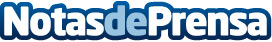 Web moda, el nuevo portal web sobre modaWeb Moda, es un nuevo blog en el cual se podrá encontrar un gran abanico de artículos basados en el mundo de la moda, cosa que abraca diferentes campos como por ejemplo la moda femenina, la moda masculina y la moda juvenil, ya sea de ropa, de tecnología o de cualquier otro sectorDatos de contacto:CarlosNota de prensa publicada en: https://www.notasdeprensa.es/web-moda-el-nuevo-portal-web-sobre-moda_1 Categorias: Moda Sociedad Cataluña http://www.notasdeprensa.es